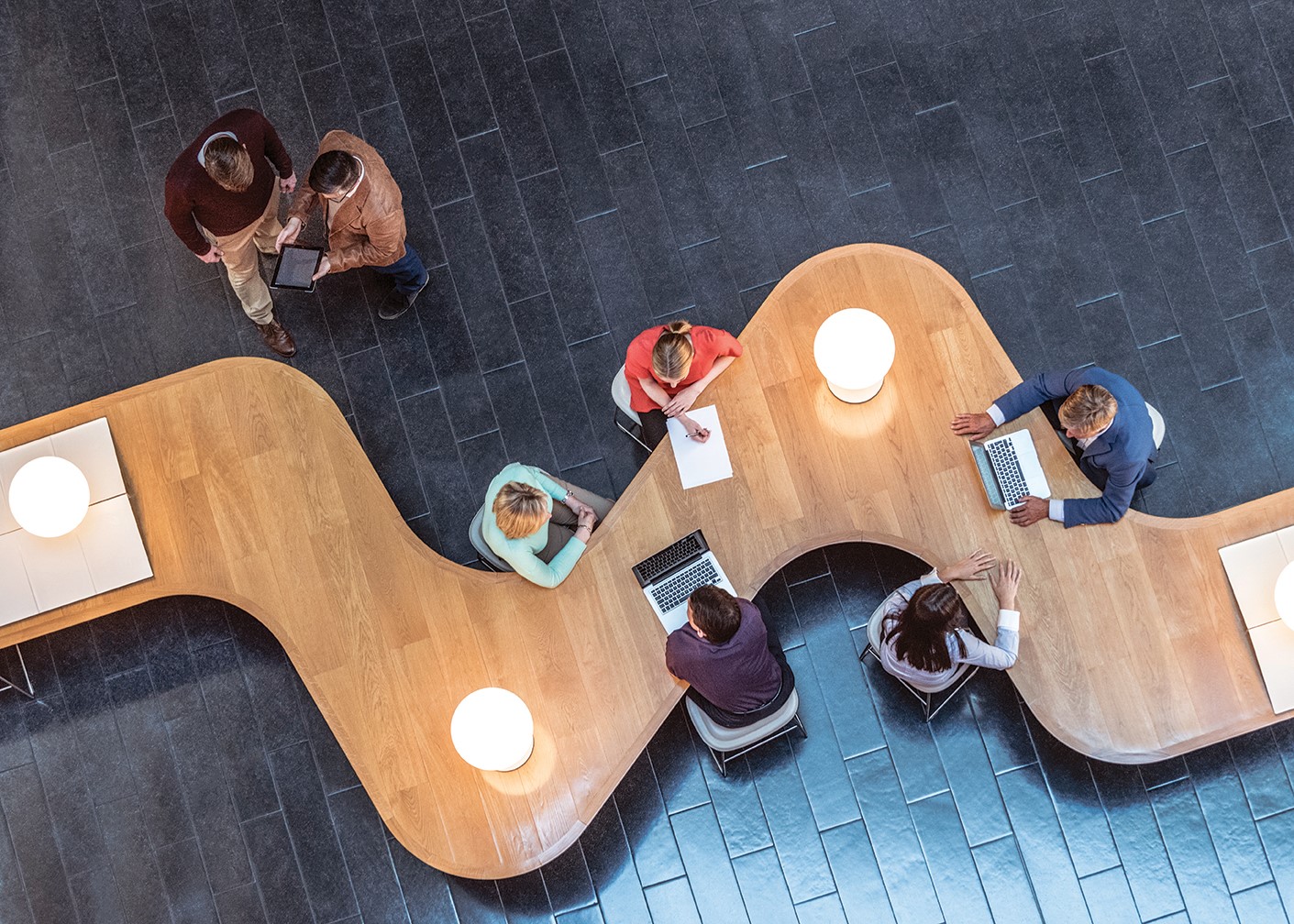 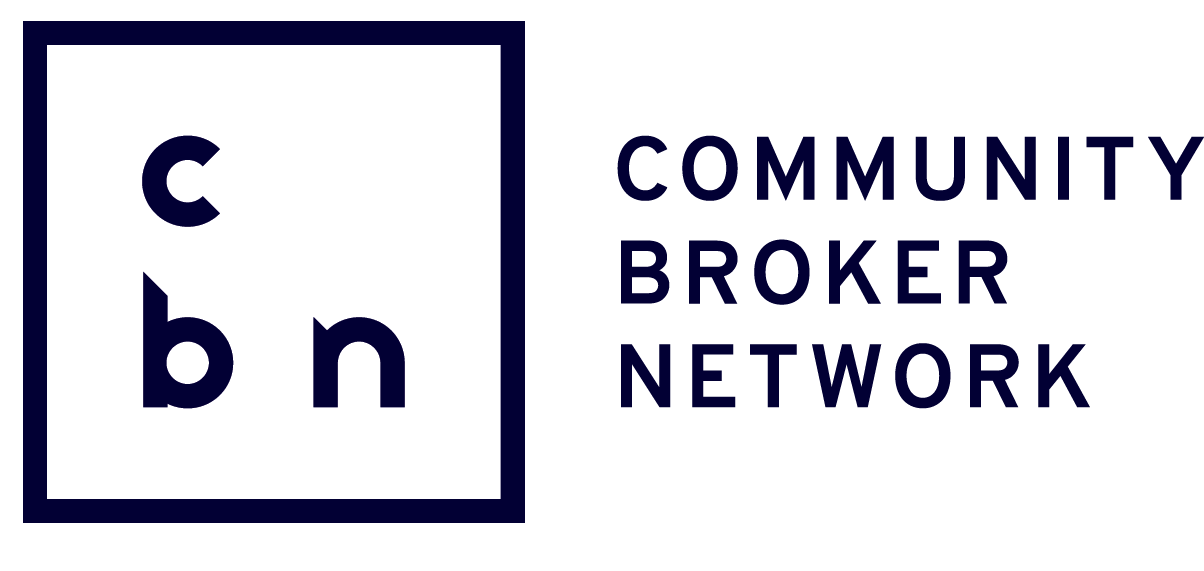 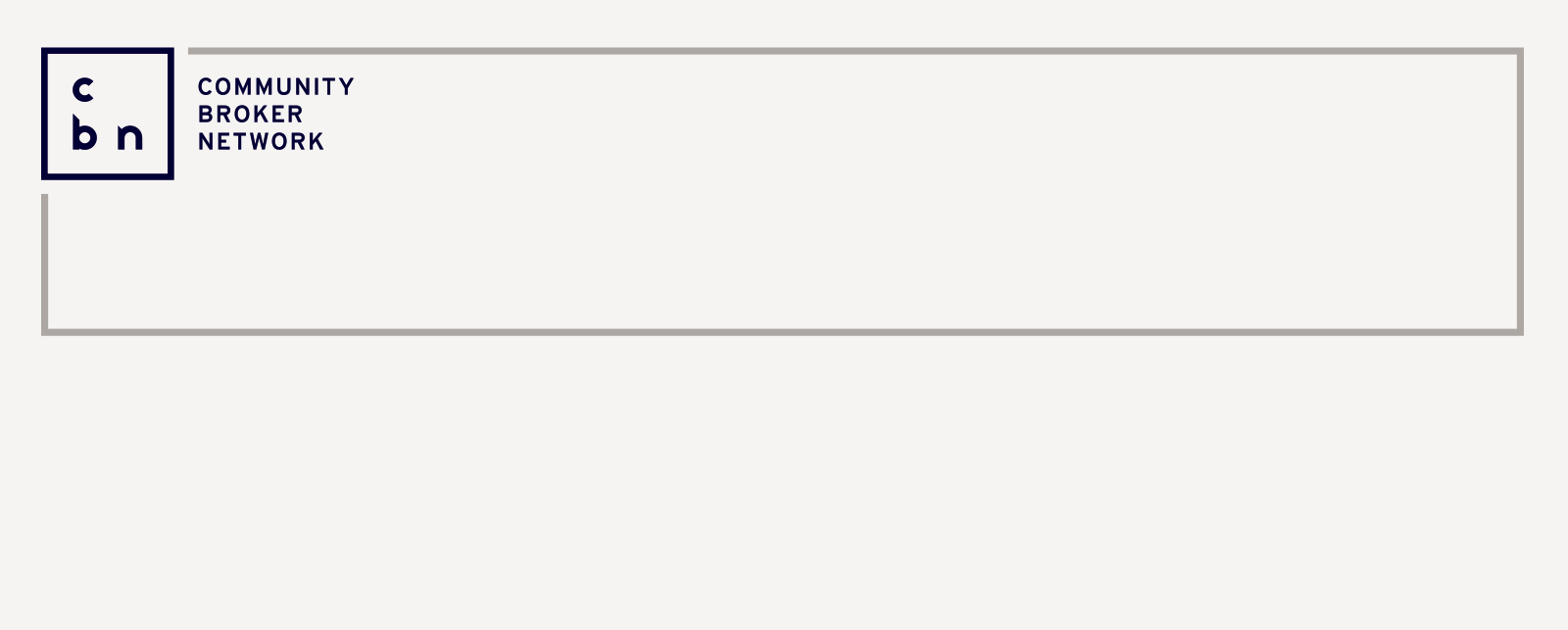 IntroductionWe are a leading general insurance intermediary and risk management consultancy and offer transactional and/or advisory services for your insurance requirements. We are committed to always prioritising your interests in providing services to you. As such we: Listen to you and only recommend products that we feel meet your needs and explain why. Will only recommend products from providers who are considered financially stable Strongly believe in ethical behaviour and doing the “right thing”. We support and abide by the Code of Professional Conduct for financial advice services. We are focussed on our professional development to ensure we maintain competence, knowledge, and skill for giving insurance advice. We are an Authorised Representative of Community Broker Network, a professional body This document sets out the terms under which we provide services to our customers as well as the co-operation and responsibilities required from our customers. These terms apply until they are varied by mutual agreement.Who We AreWe are a General Insurance Broking and Life Insurance Advisory business that has been operating for more than 30 years in Sydney and the Blue Mountains with branch offices on the Gold Coast, Brisbane and Jindabyne.Our clients are the focus of everything we do, from providing exceptional client service, to offering innovative and value-added advice, products and claims support.  Whilst we pride ourselves on our personal service, we also have the backing of the largest broker network in the country, the CBN Steadfast network and we are members of NIBA, the National Insurance Brokers Association.Our Services include:All types of general insurances including:Business; Public Liability, Commercial Property, Heavy Vehicle, Motor Fleet, Plant & Equipment, Business Interruption, Marine Transit, Construction, Professional IndemnityFarm; Farm Pack, Plant & Equipment, Farm Liability, Crop Insurance, Livestock CoverPersonal; House & Contents, Motor Vehicle, Travel, Caravan, Boat, Landlords including AirBNB.Alpine lodges and Chalets including Ski Clubs & Lodges, Over-snow vehiclesRisk Insurance and Financial AdviceRisk insurance; Income Protection, Trauma Cover, Life InsuranceFinancial PlanningTony Jordan Insurances ABN	67 606 780 803AR No. 	448025AR of Community Broker Network Pty Ltd ABN 60 096 916 184 | AFSL 233750Your Broker & Service TeamAt  we recognise it is the service and efforts by our people that make us successful and build the relationship with our clients.Our Team is comprised of highly passionate industry professionals, who are committed to delivering our services professionally and consistently.Our approach to service involves our commitment and will include the following people that you are invited to contact should you need their assistance.Our team are available to assist you Monday to Friday 8.30am – 5.00pmInsurance Broking ServicesWe will negotiate with insurers on your behalf and will keep you informed of any significant developments. We are not bound to use any particular insurer. We will advise you of those with whom we propose placing your insurance and will also advise you of any change of insurers after the insurance has been placed. Unless you advise us to the contrary, each insurer with whom we place your insurance will be deemed acceptable to you. As soon as practicable after placing insurance on your behalf, we will provide you with evidence of that placement. We take no responsibility for the adequacy or accuracy of policies arranged for you by any other broker or direct insurer. If required by you, we will review these policies and will advise you of the outcome and make such recommendations, as we consider necessary. We will draw your attention to our statutory or regulatory obligations applicable to any insurance that we arrange for you on your local and overseas (if any) assets and operations. Once premiums and related statutory charges have been paid to us, we will arrange for their disbursement to insurers and the appropriate authorities. We will hold review meetings with you as and when required. At those meetings we will report on matters relating to the insurance programme and will gather information regarding any changes in your business that could affect your insurance.RemunerationAs we act on your behalf unless we expressly tell you otherwise, our remuneration structure is based on fee for service as paid by you and is offset by commission as paid to us by the insurer. All of this is disclosed in our Financial Services Guide (FSG) which is included and can be found at:  For each insurance product the insurer will charge a premium that includes any relevant taxes, charges and levies. We receive a commission based on a percentage of this premium (excluding relevant taxes, charges and levies) which is paid to us by the insurers. We will also charge you a broker fee for arranging your insurance. These will all be shown on the invoice that we send you. You can choose to pay by any of the payment methods set out in the invoice. You are required to pay us within the time set out on the invoice. If there is a refund or reduction of your premium as a result of a cancellation or alteration to a policy or based on a term of your policy (such as a premium adjustment provision), we will retain any fee we have charged you.We will also retain commission depending on our arrangements with the insurer. Any fees that we charge you will be based upon the type of insurance we arrange. This fee is payable in addition to the premium. Our Service ModelAn overview of the services that  will provide are shown below. After appointment as your broker, we will discuss the process and your requirements and tailor the approach as required.Service Plan	ADVISORYDay to day service and assistance on all matters relating to risk and insuranceAnalysis of impact of changes in business on insurance programReview and provide advice on insurance implications of third-party contracts, leases and agreementsProvide updates on general insurance issues and impact of any legislative changes/developmentsAdvice on insurance market developments and trends identifying any impact on clientRegular review meetings as agreedINSURANCE PROGRAMRisk ReviewConduct renewal strategy sessions to determine objectives and strategyUninsured risk reviewDesign appropriate insurance program that meets clients risk profileCollect Risk informationDesign and Placement	Develop a detailed renewal timetablePrepare and deliver renewal submissions to selected insurersNegotiate and select insures based on price, security and proven industry sector knowledge and experienceProvide detailed renewal report containing options on cover and pricing with recommendationsEnsure contract certainty at or prior to renewal datePost Renewal	Issue invoices reflecting premium allocationProvide summaries of cover, certificates and other required informationProvide a Premium Funding optionEnsure remittance of premiums to insurers within credit termsProvide accurate policy documents within 30 days of renewalGENERAL CLAIMSProvision of general claims advice and claims managementAssist in establishing claims reporting proceduresClaims advocacy indemnity and reservesLitigation ManagementUnder deductible claims management (additional fee may apply)Service StandardsAs part of our commitment to quality we undertake to provide a timely service and avoid any undue delay. Please find following an overview of our services standards, which we propose as KPI’s for discussion and agreement.Service StandardsClaims ManagementWe are committed to achieving the best outcome for you from every claim on policies arranged or reviewed by us during our appointment. We will: assist you with the preparation of claims. act as your advocate in negotiations with insurers or their legal advisors. regularly review and pro-actively manage your claims. provide you with records and analysis of claims as required. if you terminate our appointment, we will not continue to provide services in relation to any notified claims or circumstances. At all times, we act as an advocate for our clients, and this includes ensuring optimal claims outcomes. Our standard process for claims management includes the following:Notifying us of a ClaimUpon discovering a loss, you can report to Tony Jordan Insurances in several ways:Call: 	0419 002 257Email: 	chris.tj@wgib.com.auClaims Process for a General ClaimThe Claims Officer/Broker will assist you by:Facilitating the speedy lodgement and finalisation of all claims;Including but not limited to assisting you to minimise any loss and to re-establish your business;Keeping in contact with you throughout the claim process and where necessary meeting with the client, Senior Claims Officer and/or assessor to discuss the claimEmergenciesAs our office is only open Mon-Fri 8.30am to 5pm if you need emergency services to assist with safe keeping your property after a loss please contact your insurer immediately – you will need your policy details otherwise call 0497 840 890.  Your Cooperation To perform our service efficiently, we will need your co-operation, particularly the timely provision of information  We will rely on you to advise us of any change in your business that might affect your insurance programme. This may include acquisitions, disposals, mergers, sale of principal assets, or material changes to business operations. While we will assist you with the completion of proposals and other forms of application for insurance, we cannot accept responsibility for the accuracy of their contents, nor can we sign the insurance proposals on your behalf. After receiving your insurance documents from us, you should read and check them, then advise us promptly of any discrepancies or anything that does not meet your expectations. While we may prepare underwriting information on your behalf, the legal obligation to disclose all material facts rests with you. You must tell the insurer, before each policy starts and renews, about anything a prudent insurer would want to take into account when deciding whether to insure you, and if so, on what terms. Please provide this information to us. If you do not provide us with full information, we cannot properly advise you and you could breach your duty of disclosure.Should a circumstance or event occur which could result in making an insurance claim, you should advise us of the details as soon as possible. Failure to advise such actual or potential claims, may prejudice your rights under an insurance policyComplaint ProcedureIf you have a problem, concern or complaint about any part of our service please refer here for more information complaince@cbnet.com.au  (check this)Privacy StatementWe are committed to protecting your privacy. Please refer to our privacy statement here.GeneralPrior to the renewal of your insurance policies, we will discuss with you any changes in our service as may be appropriate for the ensuing year. Our obligation to provide services to you will end when our appointment is cancelled. You can cancel our appointment by notice in writing to us. Upon notice of cancellation of our appointment we will: immediately withdraw from all negotiations in progress at that time, including but not limited to renewal negotiations for any insurance falling due within the period of notice. take no further action in relation to any current or ongoing claim for which we are acting on your behalf, unless we have agreed to a separate claim servicing agreement.we will keep all information about your business confidential, and except where necessary for the purpose of providing services to you, will not disclose it to any third party without your consent. This undertaking does not apply to information which is already public knowledgeNameRoleEmailPhone Number0412 666 181Chris.tj@wgib.com.auIain.stanley@parrallaxfinancial.com.au0419 002 2570421 556 368ACTIVITY STANDARD 
(DAY = WORKING DAY)Renewal:Pre-renewal review meeting/call/email5-8 weeks before renewal Information gathering5-8 weeks before renewal Obtain quotation/negotiate terms and conditions4-5 weeks before renewalPresentation of terms to you3-4 weeks before renewal Agree basis for renewal2-3 weeks before renewalArrange cover and confirm placement	2-3 weeks Prior to renewalAdministration:Reply to your routine correspondenceWithin 3 days.  
(If a detailed reply cannot be given within this period, an acknowledgement will be sent)Reply to your urgent correspondenceWithin 24 hoursInstruct insurers of any new or amended cover4 hours upon receipt of instruction Issue acknowledgement of new or amended coverWithin 5 daysIssue invoicesImmediately after obtaining confirmation of cover form your insurer Issue certificates of insuranceWithin 5 days of cover inception or to comply with legal requirementsIssue policy documents/endorsementsWithin 30 days of receiptsStatement of accountMonthly when necessaryClaims:Process general claims correspondence to/from insurersWithin 3 business days of receiptProcess claims correspondence requiringdetailed considerationAcknowledge within 3 business days of receiptIssue supply of claim forms for all coversAt notification of claimForward insurers’ claims payments to youImmediately  Major claim incident – client visit, as requiredWithin 48-72 hours from notification